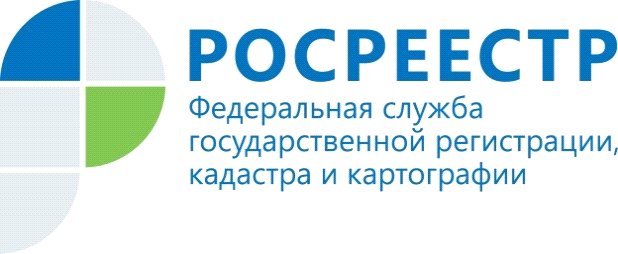 Управление Росреестра по Красноярскому краю проведет «горячую линию» по вопросам банкротства граждан9 июня (среда) с 10.00 до 11.00 в Управлении Росреестра по Красноярскому краю пройдет «горячая телефонная линия» по вопросам банкротства граждан, проводимого финансовыми управляющими.В чем заключается процедура банкротства гражданина?Каковы условия банкротства физических лиц?Полномочия финансового управляющего в ходе процедуры банкротства?Кто контролирует деятельность финансового управляющего?На эти и другие вопросы ответят специалисты Управления Росреестра по Красноярскому краю.Телефон «горячей линии»: (391) 226-55-13Анонс подготовлен Управлением Росреестра по Красноярскому краюКонтакты для СМИ:тел.: (391)2-226-756е-mail: pressa@r24.rosreestr.ru«ВКонтакте» http://vk.com/to24.rosreestr«Instagram»:rosreestr_krsk24